Podaljšano do: 30.11.2026Stomp® Aqua 5 L0023627838                                             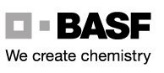 Podaljšano do: 30.11.2026Stomp® Aqua 5 L0023627838                                         Podaljšano do: 30.11.2026Stomp® Aqua 5 L0023627838                                            Podaljšano do: 30.11.2026Stomp® Aqua 5 L0023627838                                           Podaljšano do: 30.11.2026Stomp® Aqua 5 L0023627838                                                Podaljšano do: 30.11.2026Stomp® Aqua 5 L0023627838                                              Podaljšano do: 30.11.2026Stomp® Aqua 5 L0023627838                                         Podaljšano do: 30.11.2026Stomp® Aqua 5 L0023627838                                          Podaljšano do: 30.11.2026Stomp® Aqua 5 L0023627838                                           Podaljšano do: 30.11.2026Stomp® Aqua 5 L0023627838                                  Podaljšano do: 30.11.2026Stomp® Aqua 5 L0023627838                                     Podaljšano do: 30.11.2026Stomp® Aqua 5 L0023627838                                        Podaljšano do: 30.11.2026Stomp® Aqua 5 L0023627838                                        Podaljšano do: 30.11.2026Stomp® Aqua 5 L0023627838                                            Podaljšano do: 30.11.2026Stomp® Aqua 5 L0023627838                                        Podaljšano do: 30.11.2026Stomp® Aqua 5 L0023627838                                     Podaljšano do: 30.11.2026Stomp® Aqua 5 L0023627838                                      Podaljšano do: 30.11.2026Stomp® Aqua 5 L0023627838                                             Podaljšano do: 30.11.2026Stomp® Aqua 5 L0023627838                                      Podaljšano do: 30.11.2026Stomp® Aqua 5 L0023627838                                      Podaljšano do: 30.11.2026Stomp® Aqua 5 L0023627838                                         Podaljšano do: 30.11.2026Stomp® Aqua 5 L0023627838                                   Podaljšano do: 30.11.2026Stomp® Aqua 5 L0023627838                                         Podaljšano do: 30.11.2026Stomp® Aqua 5 L0023627838                                         Podaljšano do: 30.11.2026Stomp® Aqua 5 L0023627838                                       Podaljšano do: 30.11.2026Stomp® Aqua 5 L0023627838                                   Podaljšano do: 30.11.2026Stomp® Aqua 5 L0023627838                                     Podaljšano do: 30.11.2026Stomp® Aqua 5 L0023627838                                        Podaljšano do: 30.11.2026Stomp® Aqua 5 L       0023627838                                         Podaljšano do: 30.11.2026Stomp® Aqua 5 L0023627838                                          Podaljšano do: 30.11.2026Stomp® Aqua 5 L0023627838                                          Podaljšano do: 30.11.2026Stomp® Aqua 5 L0023627838                                          Podaljšano do: 30.11.2026Stomp® Aqua 5 L0023627838                                             